П О С Т А Н О В Л Е Н И Е	В соответствии с Решением Городской Думы Петропавловск-Камчатского городского округа от 31.10.2013 № 145-нд «О наградах и почетных званиях Петропавловск-Камчатского городского округа»,     Постановлением Главы Петропавловск-Камчатского городского округа от 31.10.2013 № 165 «О представительских расходах и расходах, связанных с приобретением подарочной и сувенирной продукции в Городской Думе Петропавловск-Камчатского городского округа»,       ПОСТАНОВЛЯЮ:за добросовестный труд, высокий уровень профессионализма, вклад в развитие системы здравоохранения на территории Петропавловск-Камчатского городского округа и в честь Дня Государственного флага Российской Федерации наградить Почетной грамотой Главы Петропавловск-Камчатского городского округа (в рамке) сотрудников ГБУЗ «Петропавловск-Камчатская городская поликлиника № 3»: ГлаваПетропавловск-Камчатскогогородского округа                                                                           К.Г. Слыщенко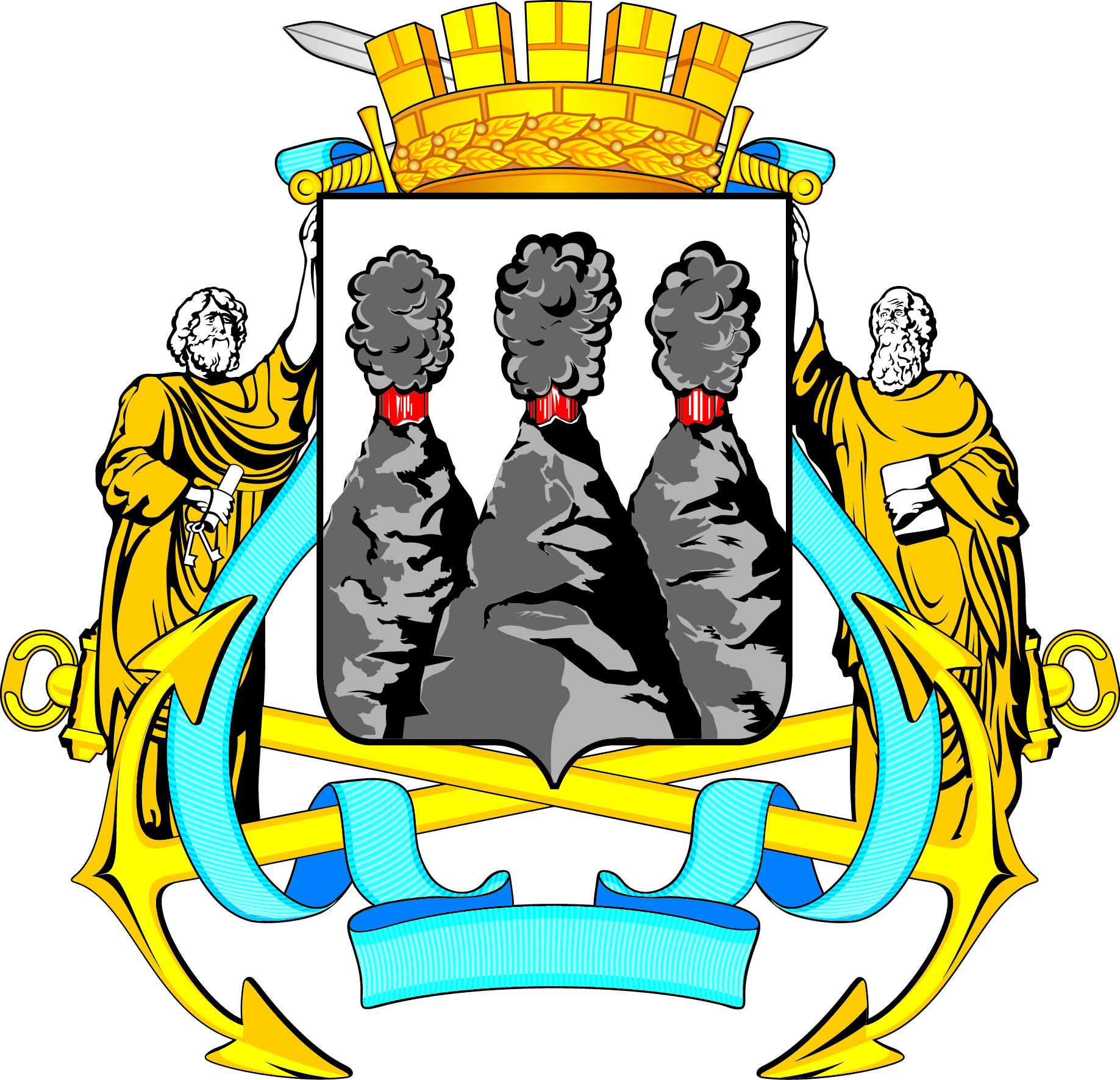 ГЛАВАПЕТРОПАВЛОВСК-КАМЧАТСКОГОГОРОДСКОГО ОКРУГАот  11.08.2016  №  138О награждении Почетной грамотой Главы Петропавловск-Камчатского городского округа сотрудников ГБУЗ «Петропавловск-Камчатская городская поликлиника № 3» Аюрову Ольгу Дамдинжаповну- ведущего врача терапевта;Баталову Ольгу Александровну- бухгалтера;Ванюшкину Наталью Александровну- ведущего врача терапевта;Воронину Светлану Александровну- старшую медицинскую сестру;Гусеву Евгению Владимировну- медрегистратора;Дмитрюк Валентину Юрьевну- врача офтальмолога;Ерилову Валентину Николаевну- медрегистратора;Жеенмырзаева Жуманалы Жеенмырзаевича- заместителя главного врача;Знайдюк Людмилу Константиновну- санитарку;Иванову Ольгу Серафимовну- медицинскую сестру;Коломиец Ольгу Геннадьевну- медицинскую сестру;Лукину Любовь Алексеевну- рентген лаборанта;Макарову Галину Николаевну- врача кардиолога;Мартыненко Марину Борисовну- медицинского статиста;Назарчик Маргариту Анатольевну- рентген лаборанта;Олейник Татьяну Александровну- медицинскую сестру;Петрову Лидию Никитичну- санитарку;Плахутина Сергея Юрьевича- вахтера;Пономаренко Людмилу Юрьевну- медрегистратора;Свечникову Татьяну Сергеевну- медицинскую сестру;Сегизбаеву Зину Токторбаевну- ведущего врача терапевта;Смирнову Валентину Гавриловну- врача травматолога;Спорышеву Оксану Ивановну- медицинскую сестру;Суховий Лидию Алексеевну- ведущего врача терапевта;Филатову Татьяну Юрьевну- медрегистратора;Харан Веру Эноховну- ведущего врача терапевта;Чувичалову Людмилу Павловну- медицинскую сестру;Шивит-Оол Бэлу Викторовну- ведущего врача терапевта;Шильцину Тамару Павловну- заведующую терапией;Юрикову Ингу Геннадиевну- врача эндокринолога;